В Котлубанской библиотеке размещена выставка по здоровому образу жизни ( наркомания и алкоголизм) по теме: « Что самое дорогое в жизни? Жизнь!» Где приведены факты из жизни известных людей, попавших под наркотическую и алкогольную зависимость. Красной линей проходит мысль: что как прекрасна жизнь! И как во многом она зависит от наших поступков и желаний. Выставка размещена на период с 09.08.2021г. по 16.08.2021г.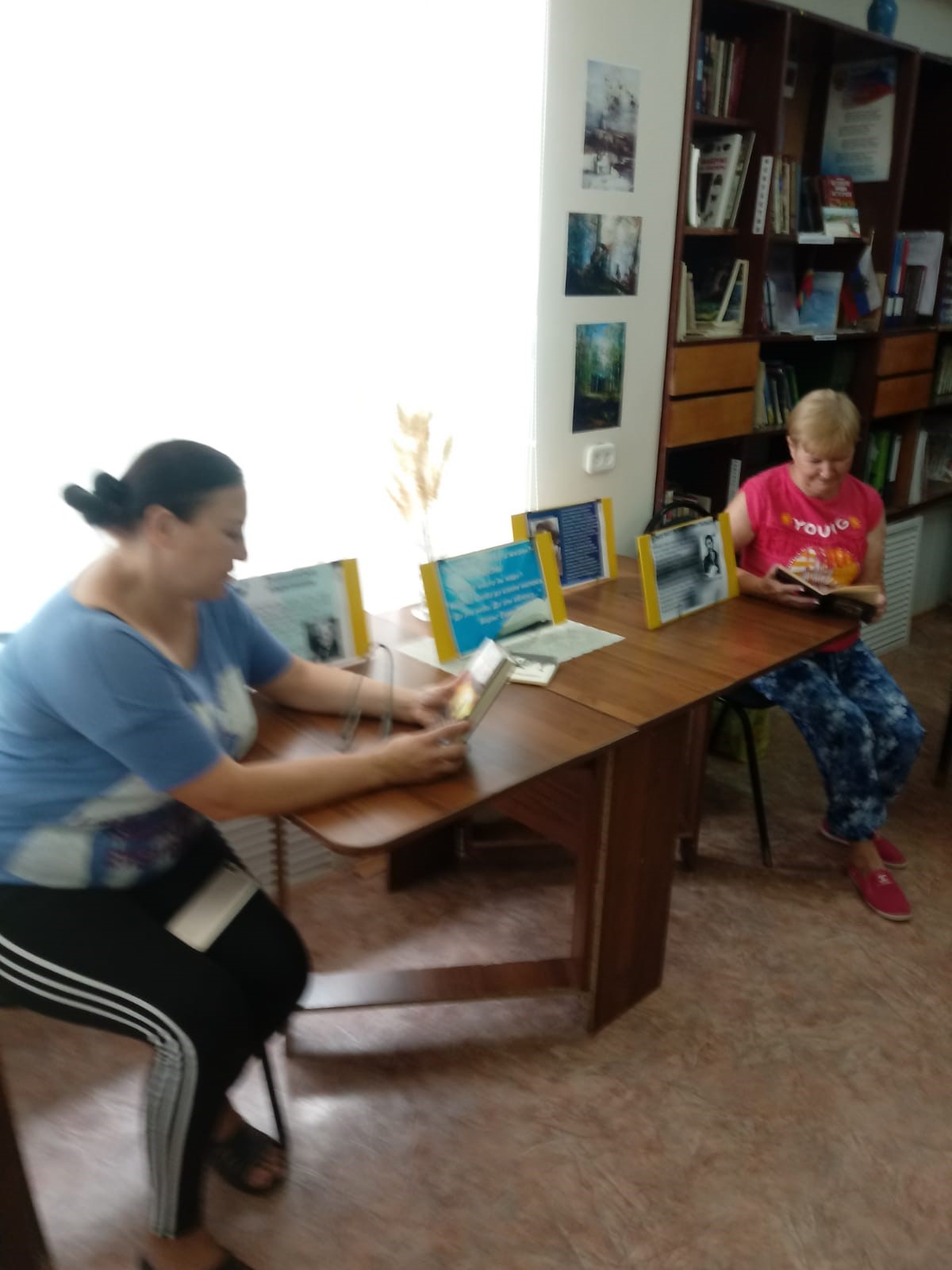 